Lesson Plan FormatCOE CoursePre-assessment and PlanningStudents have had some instruction on solar distance and speed.  Formative assessments have indicated a strong need to re-visit the subject.  Students have received instruction on the relative positioning of the Earth, moon, and Sun.  Students will receive more practice in determining appropriate units for measuring specific distances, as well as learning how to convert units and calculate travel times.Objective(s)ESS.10.6.2 Compare the distance of the following: from the sun to Earth (light minutes), from the next nearest star to Earth (light years)

ESS.10.6.3  Describe how astronomers measure distance to stars. 
ESS.10.6.4 Calculate the rate at which we would have to travel to other stars and planets in our solar system using current technology.*I will compare the distance of the sun to Earth. *I will compare the distance of the next nearest star to Earth.*I will describe how astronomers measure distance to stars.*I will calculate the rate at which we would have to travel to other stars and planets in our solar system using current technology.Assessment Name: ___________________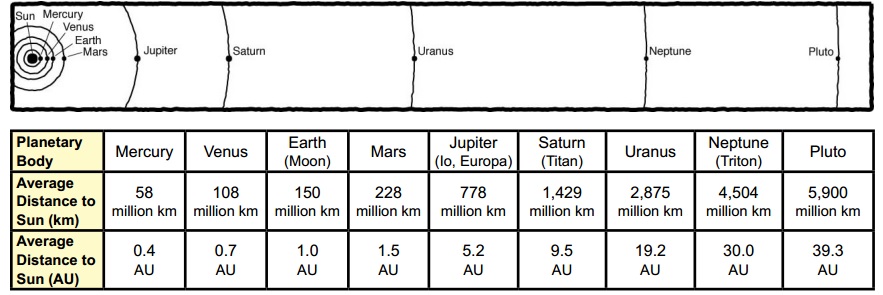 1 light-year = 9.5 x 1012 km                                                 1 AU = 1.5 x 108 km = 8 light-minutes1 light-year = 9,500,000,000,000 km                                    1 AU= 150,000,000 km1 light second = 300,000 km                                                  speed of light = 300,000km/sec        Speed of Voyager Probe= 62,000km/h                                   Distance to Alpha Centauri= 4.2 light yearsWalking speed= .0013km/s                    car speed= .026 km/s                       Boeing 747= .26km/sHow long will it take for a person the distance to the Sun from Earth?How long would it take for a person to drive the distance to Uranus?How long would it take for a person to fly a Boeing 747 to Alpha Centauri?Is Saturn closer to Jupiter or Uranus?How much longer is a light-minute than a light second?How long would it take for a space probe to reach the nearest planet?Previous Questions:How many minutes does it take for light to reach Earth from the surface of the Sun? ______________How many light-minutes does it take to reach Pluto? ___________________How many times farther is Saturn from the Sun than Earth? _______________Is the Earth closer to Venus or Mars?___________________Calculate the distance from Earth to Neptune._____________________How many years will it take for the Sun’s light to reach Alpha Centauri? _______________How many hours will it take for a space probe to reach Jupiter?Calculate the speed of light in km/hour.______________________Calculate the speed of the a space probe in km/s._______________________If the space probe can travel 510,000,000km in one year, how many years will it take to reach Alpha Centauri? [Hint: Find the total number of kilometers from the Sun to Alpha Centuari and divide by the speed of the probe]. _______________________  Observe groups demonstrating the activity to make sure the concepts are understood.  When students are playing the matching card game, they are selecting a distance and a unit that are compatible.Describe how you will provide feedback to individual students on their progress toward the objective(s)Student worksheets and science notebooks will be individually assessed and specific feedback will be noted upon their work sources.Engaging the Learner http://www.youtube.com/watch?v=K_xZuopg4SkStudents will watch the YouTube video to gain a better understanding of the vastness of the universe, parallax, and light years.Methods, Activities and Resources      MethodsWhole Group Instruction: Introduction of materials, Guided Practice: Calculating speeds, distances, and converting units (to be done during presentation when the appropriate charts are visible).  Going over the last solar distance and speed handout.Independent practice- Completing the new solar distances handoutWhole class investigation- playing a matching card game to familiarize students with appropriate units.ClosureReview of lesson referring to the objectivesI will compare the distance of the sun to Earth. *I will compare the distance of the next nearest star to Earth.*I will describe how astronomers measure distance to stars.*I will calculate the rate at which we would have to travel to other stars and planets in our solar system using current technology.Solicit summary of learning from students/feedback to studentsWhat went well/what did we learn?What do we need to learn more about?What can we do better next time?Preview of next lesson- Asteroids, meteors, and cometsConnect to future learning and real-world experiences  ActivitiesEngaging the learner (play videos)- 5 minWhole class practice (appropriate distance matching game)- 7 min Guided Practice (Reviewing previous solar distance ws.)- 20 minIndependent practice, completing the new solar distance and speed ws- 20 minConclusion- 3 minTransition to next class- 2 minResourcesComputer, document camera, overhead projector, Mobius Pad, and InternetResources for classroom use and to extend content knowledge and pedagogyPrinted materials- photocopies of the Solar Distances and Speed handoutSupplies- tape measurer, weights, 3x5 cards, and tapeAudio/video- YouTube videoVisuals- Solar system bulletin boardManipulatives- cards for matching gamehttp://www.youtube.com/watch?v=K_xZuopg4Sk – How big is the universe?Potential Adaptations to the Lesson {PAL} What if: Technology fails- refer to printed notes and use the white board to present informationMaterial grasped or completed faster or slower than expected- if slower than expected perform more guided practice with changing units.  If material is grasped faster than expected proceed to meteors, asteroids, and comets.CollaborationThis lesson was developed with coordination from my mentor.Unit Title: AstronomyLesson Title: Measuring Distances in Outer SpaceSubject Area: ScienceGrade Level:    6th Grade